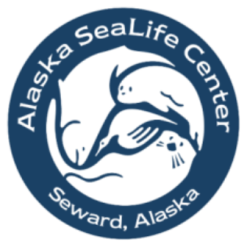  Outreach Program Reservation FormProgram Information: (Please fill out a separate form for each presentation date)You may reserve a maximum of four presentations each day (each classroom program has a limit of 30 students). A minimum of 10 minutes between presentations is requested. Please ensure all information is entered below. Information about our programs, including costs, can be found on our website (www.alaskasealife.org). Simultaneous programs requiring two or more presenters will incur additional charges, as will gaps of more than 1¼ hours between presentations.Contact Information:After completing this form, e-mail it to outreach@alaskasealife.orgor fax it to (907) 224-6320.Questions? Contact us at (907) 224-6306Preferred presentation date:Alternate date:TimeProgramTeacher’s name# of studentsGrade(s)1st Program2nd Program3rd Program4th ProgramAdditional program notes/questions:Additional program notes/questions:Additional program notes/questions:Additional program notes/questions:Additional program notes/questions:Additional program notes/questions:LocationLocationSchool/Organization:Physical Address:City, State, Zip:Phone Number:Lead Contact PersonLead Contact PersonName:Phone Number:E-mail address:Billing InformationBilling InformationSchool/Organization:Billing Contact Name:Phone Number:E-mail address:Street Address:City, State, Zip: